             Czwartek  02.04.2020r.            Temat: Jakie maszyny pomagają rolnikowi?Propozycje dla rodziców:Ćwiczenia oddechowe „Wizyta na wsi”. Dziecko stoi na dywanie.  Rodzic  mówi: Jesteśmy na wsi. Jedziemy traktorem. Wdech – a na wydechu – tur, tur, tur, tur. Dziecko przemieszcza się po pokoju. Na klaśnięcie rodzica  dziecko zatrzymuje się i bierze wdech i na wydechu mówi : kura zniosła jedno jajo, drugie jajo, trzecie jajo. Rozmowa z dzieckiem na temat : Jakie maszyny i urządzenia pomagają rolnikowi?Rodzic może zapytać  dziecko :  Jakie znasz maszyny i urządzenia, które pomagają rolnikowi w jego ciężkiej pracy? Po wymienieniu przez dziecko nazw maszyn rodzic może rozłożyć na dywanie zdjęcia, wśród zdjęć m.in. traktor, kombajn zbożowy, silos, prasa belująca, pług, siewnik. Rodzic może  opowiedzieć  o maszynach rolniczych na podstawie poniższych informacji: Kombajn zbożowy – jest maszyną, która ścina zboże, młóci je (czyli oddziela ziarno od kłosów). Na polu kombajn zostawia słomę, a ziarna zbóż zbiera i przesypuje do zbiornika przygotowanego przez rolnika. Silos – to zbiornik do przechowywania ziarna, jednak zanim ono tam trafi, musi być bardzo dokładnie wysuszone, bo inaczej szybko zapleśnieje. Traktor – jest maszyną wielofunkcyjną. Po podłączeniu do niego innych urządzeń można go wykorzystywać przy różnych pracach. Prasa belująca – służy do zbierania siana z pola i zwijania go w bele. Pług – narzędzie do przekopywania ziemi po zimie, aby nie była zbyt twarda. Pług przygotowuje ją tak, aby można było w niej zasiać nowe nasiona. Siewnik – maszyna do rozsiewania ziarna po polu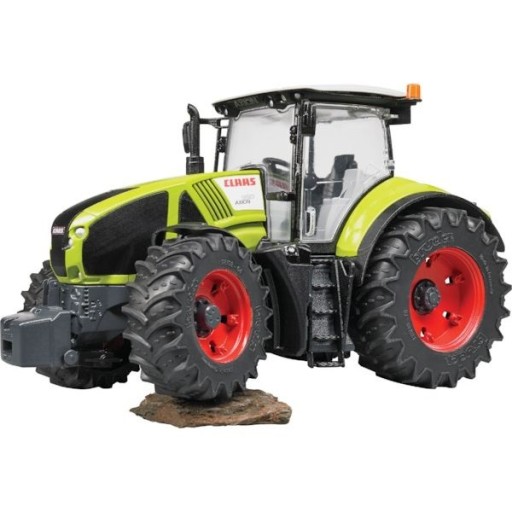 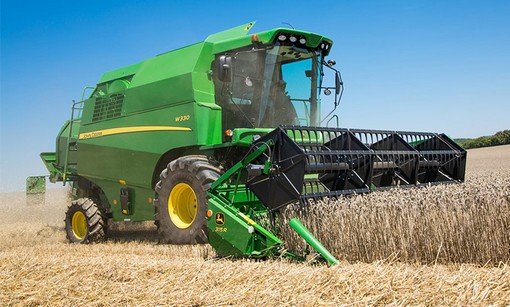 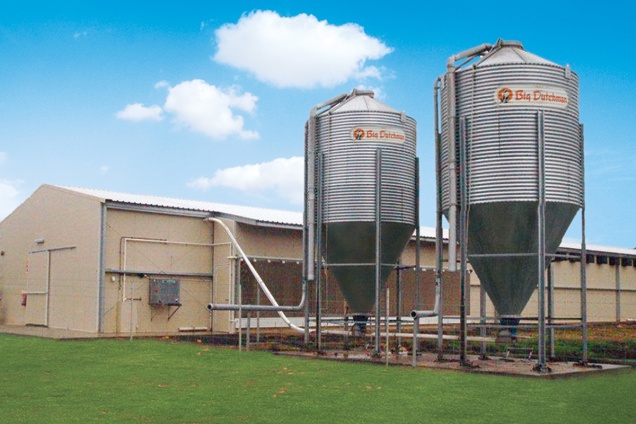 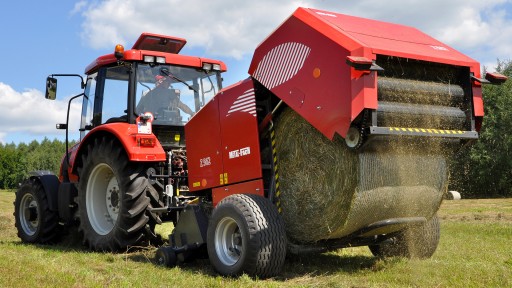 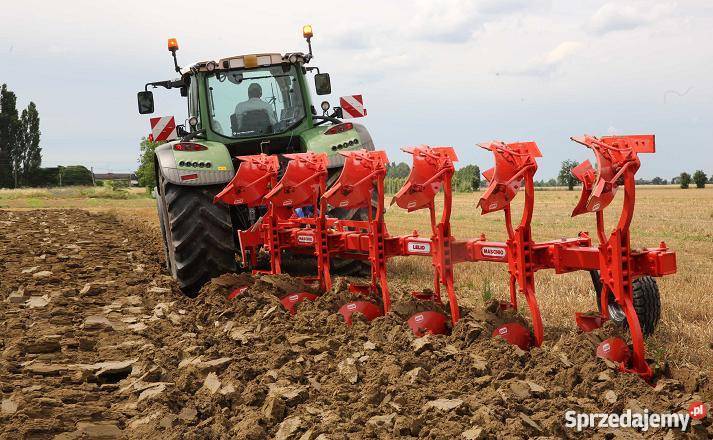 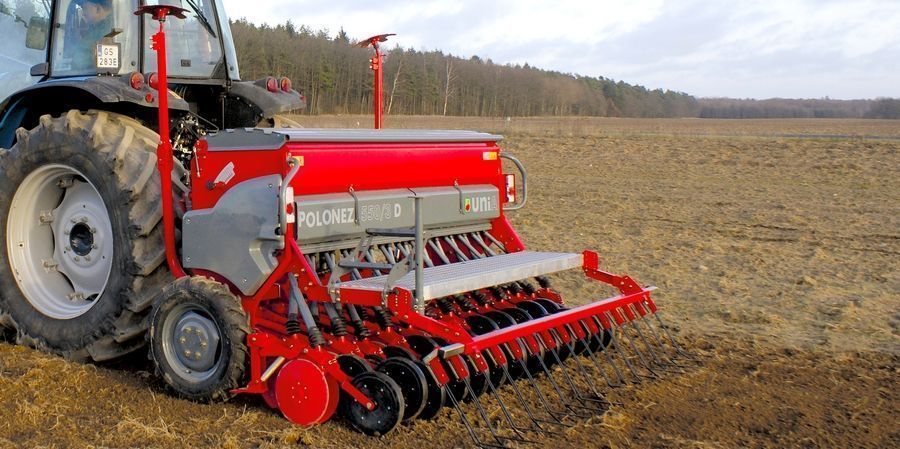 Praca techniczna- wyklejenie traktora za pomocą wydzieranki z kolorowego papieru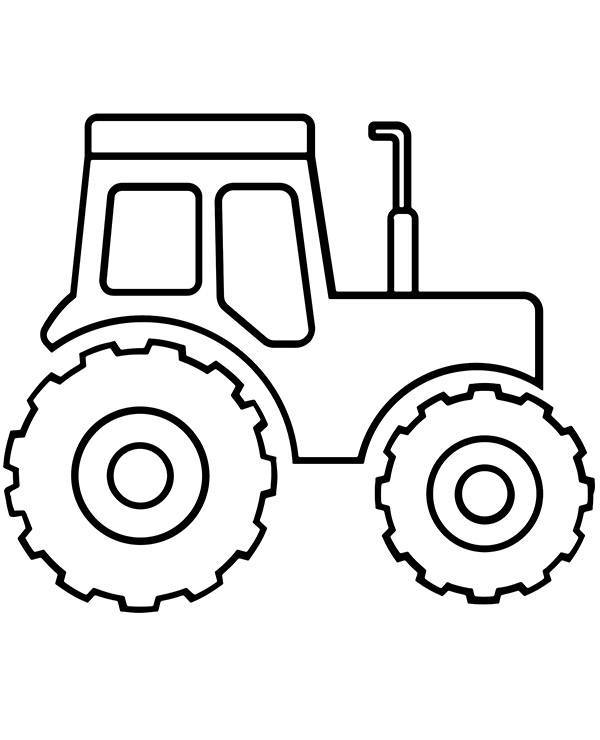 Dla chętnych recyklingowa zabawa